The Christians And The PagansDar Williams 1996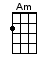 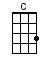 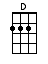 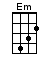 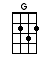 INTRO:  / 1 2 / 1 2 / [G] / [G] / [G] / [G] /[G] / [C][G] / [Am] / [D] / [D] / [D] / [D] /[G] Amber called her [C] uncle, said“We’re [Am] up here for the [D] holiday[G] Jane and I were [C] having Solstice [Am] Now we need a [D] place to stay” [D]And [Em] her Christ-loving [C] uncle watched His [Am] wife hang Mary [D] on a treeHe [Em] watched his son hang [C] candy canes All [Am] made with Red Dye [D] Number Three [D]He [G] told his niece, “It’s [C] Christmas EveI [Am] know our life is [D] not your style”She [G] said “Christmas is like [C] SolsticeAnd we [Am] miss you and it’s [D] been a while” [D]CHORUS:So the [G] Christians and the [C] Pagans sat To-[Am]gether at the [D] table[G] Finding faith and [C] common groundThe [Em] best that they were [D] ableAnd [Em] just before the [C] meal was served [Am] Hands were held and [D] prayers were said[Em] Sending hope for [C] peace on earth To [Am] all their gods and [D] god-dess-[G]es / [G] / [G] / [G]The [G] food was great, the [C] tree plugged inThe [Am] meal had gone with-[D]out a hitch‘Til [G] Timmy turned to [C] Amber and said [Am] “Is it true that [D] you’re a witch?” [D]His [Em] mom jumped up and [C] said“The pies are [Am] burning,” and she [D] hit the kitchenAnd [Em] it was Jane who [C] spoke, she said “It’s [Am] true, your cousin’s [D] not a Christian [D]But [G] we love trees, we [C] love the snowThe [Am] friends we have, the [D] world we shareAnd [G] you find magic [C] from your GodAnd [Am] we find magic [D] everywhere” [D]CHORUS:So the [G] Christians and the [C] Pagans sat To-[Am]gether at the [D] table[G] Finding faith and [C] common groundThe [Em] best that they were [D] ableNow [Em] where does magic [C] come from? I think [Am] magic’s in the [D] learning‘Cause now when [Em] Christians sit with [C] Pagans Only [Am] pumpkin pies are [D] burning [G] / [G] / [G] / [G]When [G] Amber tried to [C] do the dishesHer [Am] aunt said, “Really [D] no, don’t bother”[G] Amber’s uncle [C] saw how Amber [Am] Looked like Tim and [D] like her father [D]He [Em] thought about his [C] brotherHow they [Am] hadn’t spoken [D] in a yearHe [Em] thought he’d call him [C] up and say “It’s [Am] Christmas and your [D] daughter’s here” [D]He [G] thought of fathers [C] sons and brothers [Am] Saw his own son [D] tug his sleeve, saying[G] “Can I be a [C] Pagan?” Dad said [Am] “We’ll discuss it [D] when they leave [D]CHORUS:So the [G] Christians and the [C] Pagans sat To-[Am]gether at the [D] table[G] Finding faith and [C] common groundThe [Em] best that they were [D] able[Em] Lighting trees in [C] darknessLearning [Am] new ways from the [D] oldAnd [Em] making sense of [C] historyAnd [Am] drawing warmth out [D] of the [G] cold [G][G] / [C][G] / [Am] / [D] / [G] www.bytownukulele.ca